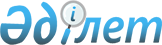 О снятии ограничительных мероприятийРешение акима Тахтабродского сельского округа района имени Габита Мусрепова Северо-Казахстанской области от 29 июня 2018 года № 5. Зарегистрировано Департаментом юстиции Северо-Казахстанской области 11 июля 2018 года № 4832
      В соответствии с подпунктом 8) статьи 10-1 Закона Республики Казахстан от 10 июля 2002 года "О ветеринарии", на основании представления главного государственного ветеринарно-санитарного инспектора района имени Габита Мусрепова Северо-Казахстанской области от 29 мая 2018 года № 09-08/158, аким Тахтабродского сельского округа района имени Габита Мусрепова Северо-Казахстанской области РЕШИЛ:
      1. Снять ограничительные мероприятия в связи с завершением комплекса ветеринарных мероприятий по ликвидации заболевания бруцеллез крупного рогатого скота на улицах Набережная, Кривда, Школьная, Степная, Молодежная села Ковыльное Тахтабродского сельского округа района имени Габита Мусрепова Северо-Казахстанской области.
      2. Признать утратившим силу решение акима Тахтабродского сельского округа района имени Габита Мусрепова Северо-Казахстанской области от 31 января 2018 года № 3 "Об установлении ограничительных мероприятий" (зарегистрировано в Реестре государственной регистрации нормативных правовых актов под № 4565, опубликовано 15 февраля 2018 года в Эталонном контрольном банке нормативных правовых актов Республики Казахстан).
      3. Контроль за исполнением настоящего решения оставляю за собой.
      4. Настоящее решение вводится в действие со дня его первого официального опубликования.
					© 2012. РГП на ПХВ «Институт законодательства и правовой информации Республики Казахстан» Министерства юстиции Республики Казахстан
				
      Аким сельского округа 

С. Жильцов
